Institute of Safety in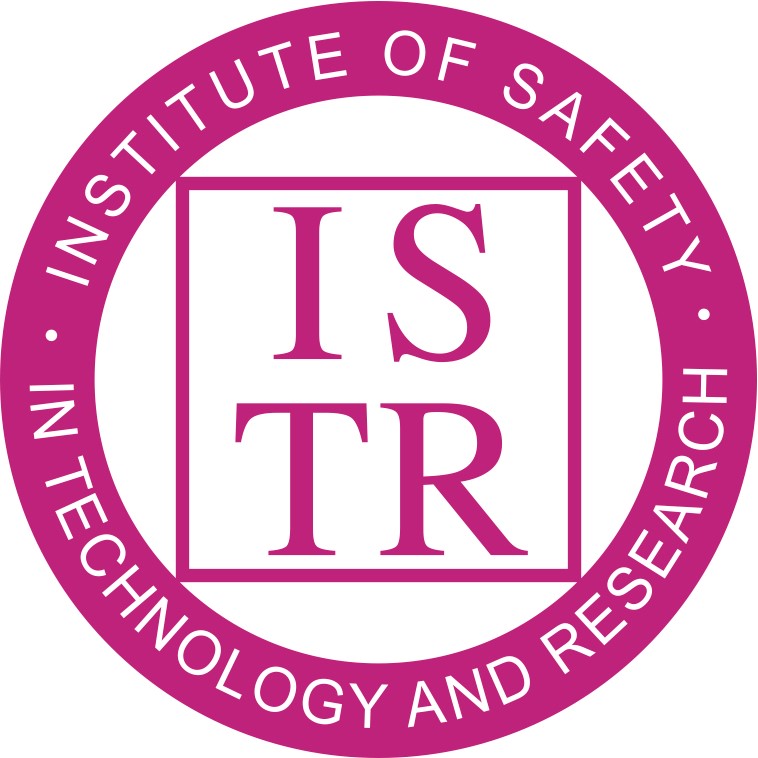 Technology and ResearchA meeting of the Executive Committee will take place on 05 September 2018 at 10:00 am in Room B02, Engineering and Science Learning Centre (ESLC), University Park, University of Nottingham, NG7 2RD. AGENDAApologies for absenceNotice of AOBApproval of the minutes of the meeting held on 25 June 2018 at the University of Edinburgh Matters arising from the minutes of the last meetingN.B. Minor changes such as spelling etc, should be communicated to the administrator. Only major changes will be dealt with at this meeting to save time.Treasurer’s report									MC    Membership Secretary’s report								PB	AGM and SymposiaUpdate on Summer 2018 Symposium						CDAutumn 2018 Symposia	(21-22 Nov, Manchester, LEV)			CD/JDSpring 2019 Workshop (12 March, Manchester, Engagement for Safety)	CD/MHSummer 2019 Workshop (25 June, Nottingham, Human Factors)		CD/AMAutumn 2019 Symposia								EC            			ISTR website and Content Management System					MH	Training session on new website and CMS (membership, finance and voting)        MH/CD	BSG Update                                                                                             Jon Gawn (tbc)EC minutes/action table/summary							ECKey actions for members                                                                             LMTimescales                                                                                                 LM	AOBDiscussion Equality 							Dates and venues of future meetings  05 September 2018, University of Nottingham 20 November 2018, University of Manchester13 February 2019, Oxford (OUP)